樹德科技大學 108 學年度第   2 學期延修生註冊繳費程序「現金註冊」適用應於 109年 3月 2日～ 3月9日完成步驟一～四                                                    請同學依規定時間，上網進行選修課程，完成加退選，並確認個人選課紀錄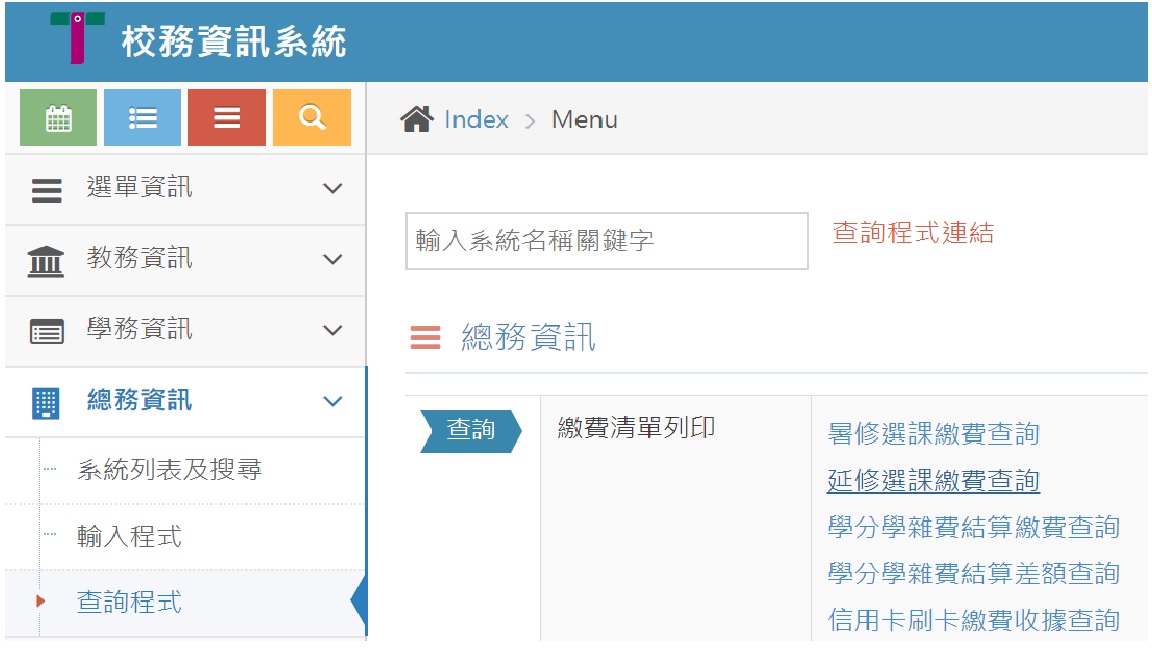 請同學自行上網列印                                                     /校務資訊系統/總務資訊/查詢程式                                                    /延修選課繳費查詢                                                    持繳費單至總務處出納組或進修部繳交學費(夜間可至進修部繳費)                                                  持學生證及繳費收據到教務處或進修部蓋註冊章(夜間可至進修部蓋章)